CLOTHES 21. WHAT IS IT? POIMENUJ OBLAČILA.2. MATCH. POVEŽI OBLAČILA Z BESEDAMI.3. V OMARi POIŠČI 5 OBLAČIL. OBLEČI JIH (LAHKO NA ZELO SMEŠEN NAČIN, PR: HLAČE NA GLAVO, NOGAVICE NA ROKE,…). NA ČRTICE ZAPIŠI TA OBLAČILA, SEBE PA NARIŠI V KVADRATEK, KAKO IZGLEDAŠLAHKO PA TE STARŠI POSLIKAJO IN TO, ČE ŽELIJO, LAHKO POŠLJEŠ.HATSHOESDRESST-SHIRTSKIRTTROUSERS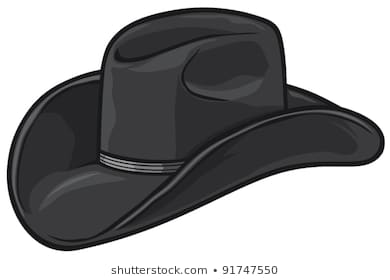 CAPSHIRTSHORTS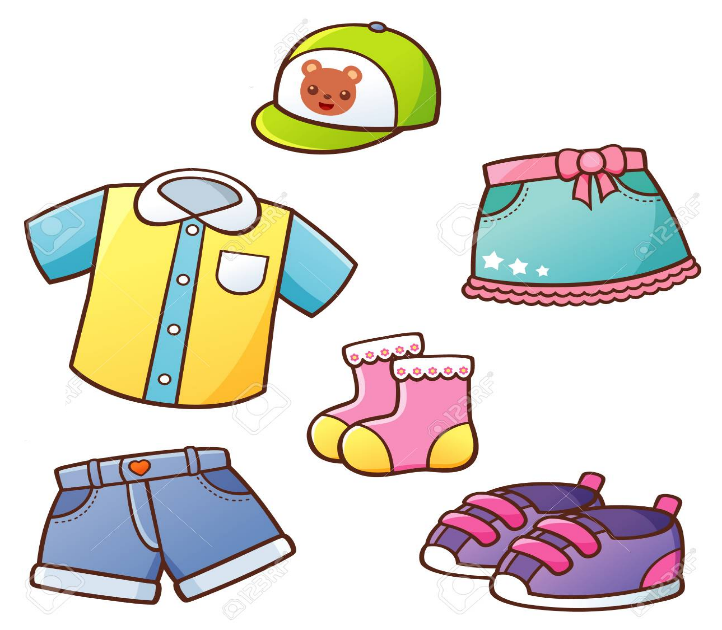 SHOESSKIRTSOCKS1.______________________________2.______________________________3.______________________________4.______________________________5.______________________________